Maysoon Basheer Abidالاسم المستخدم لنشرالبحوث حسب الكوكل سكولر  maysoon.basheer  @coeng.uobaghdad.edu.iqالايميل الرسميمدرس دكتورالدرجة العلميةTwo-Dimensional Unsteady Dispersion of Pollutants at Hindiya Station on Euphrates River.  StationsAnalytical Solution of Unsaturated Soil Water Flow from a Point Source.Numerical Simulation of Unsaturated Flow in Porous Media Using the Finite Volume Method.Numerical Simulation of Two-Dimensional Unsaturated Flow from a Trickle Irrigation Source using the Finite Volume Method..Numerical Modeling of Water Movement from Buried Vertical Ceramic Pipes through Coarse Soils.Numerical Modeling of Water Movement from Buried Vertical Ceramic Pipes through Soils.Numerical Simulation of Water Flow through Soil from a Trickle Irrigation with Water Uptake by RootsNumerical Simulation of Unsaturated Soil Water from a Trickle Irrigation System for Sandy Loam SoilsExaminer for different Master degree thesis (2013-2018)Evaluation some of the research papers (2012-2018)البحوث المنشورة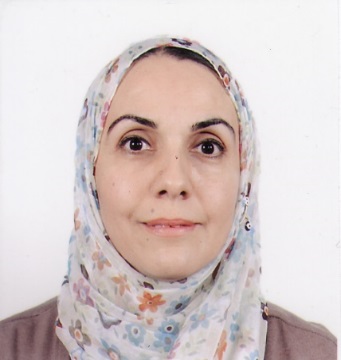 الاسم الثلاثي واللقب ميسون بشير عبد  Irrigation Systems, Computational Fluid Dynamicsالاتجامهات البحثيةلا يوجدكتب ومؤلفاتاربعةرسائل الماجستير التي اشرف عليهالايوجداطاريح الدكتوراة التي اشرف عليها